3.Тангенс и котангенс произвольного углаРассмотрим числовую окружность в координатной плоскости. Дано произвольное число t.  Ему соответствует единственная точка на окружности. У точки есть две координаты.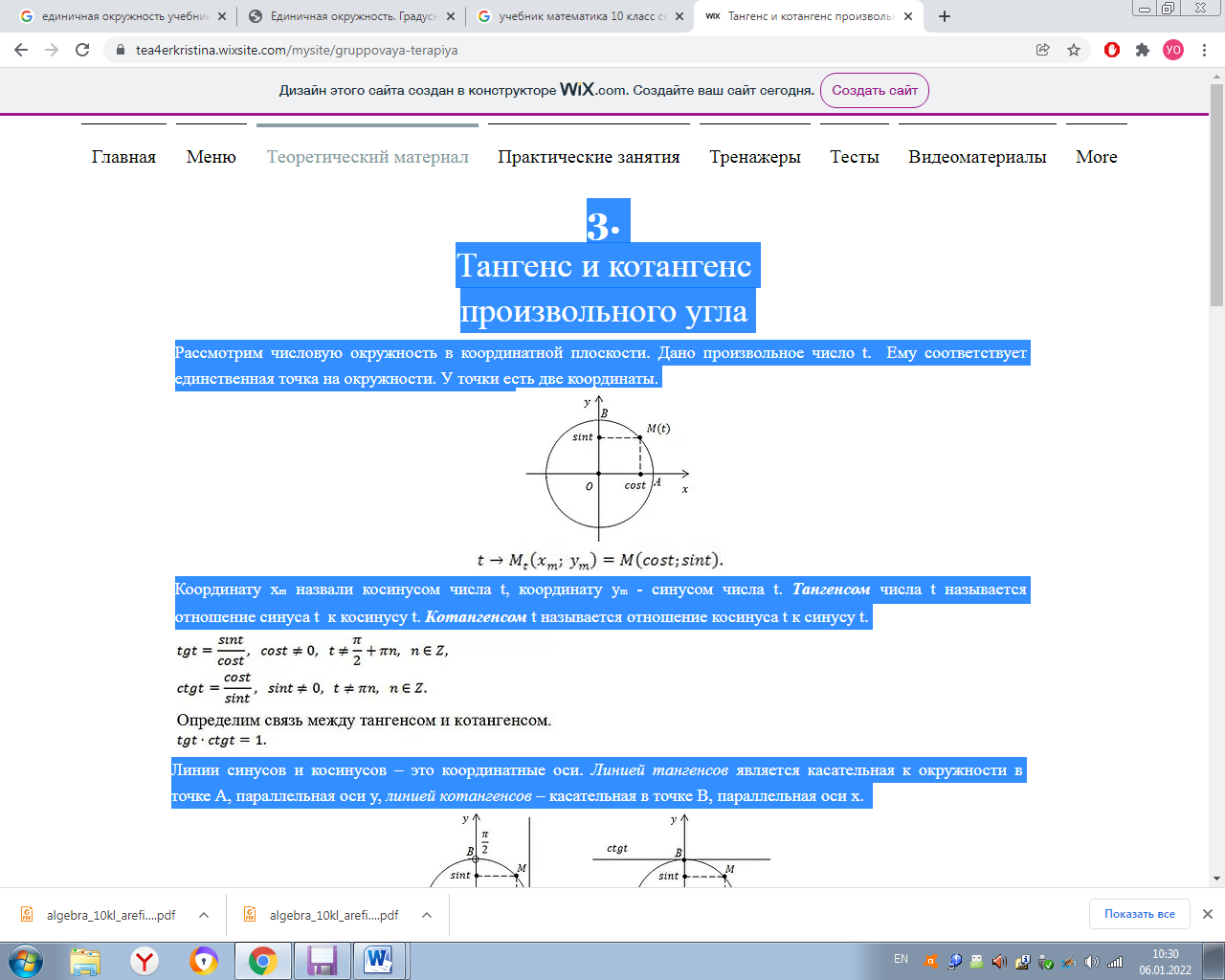 Координату xm назвали косинусом числа t, координату ym - синусом числа t. Тангенсом числа t называется отношение синуса t  к косинусу t. Котангенсом t называется отношение косинуса t к синусу t.Линии синусов и косинусов – это координатные оси. Линией тангенсов является касательная к окружности в точке A, параллельная оси y, линией котангенсов – касательная в точке B, параллельная оси x. 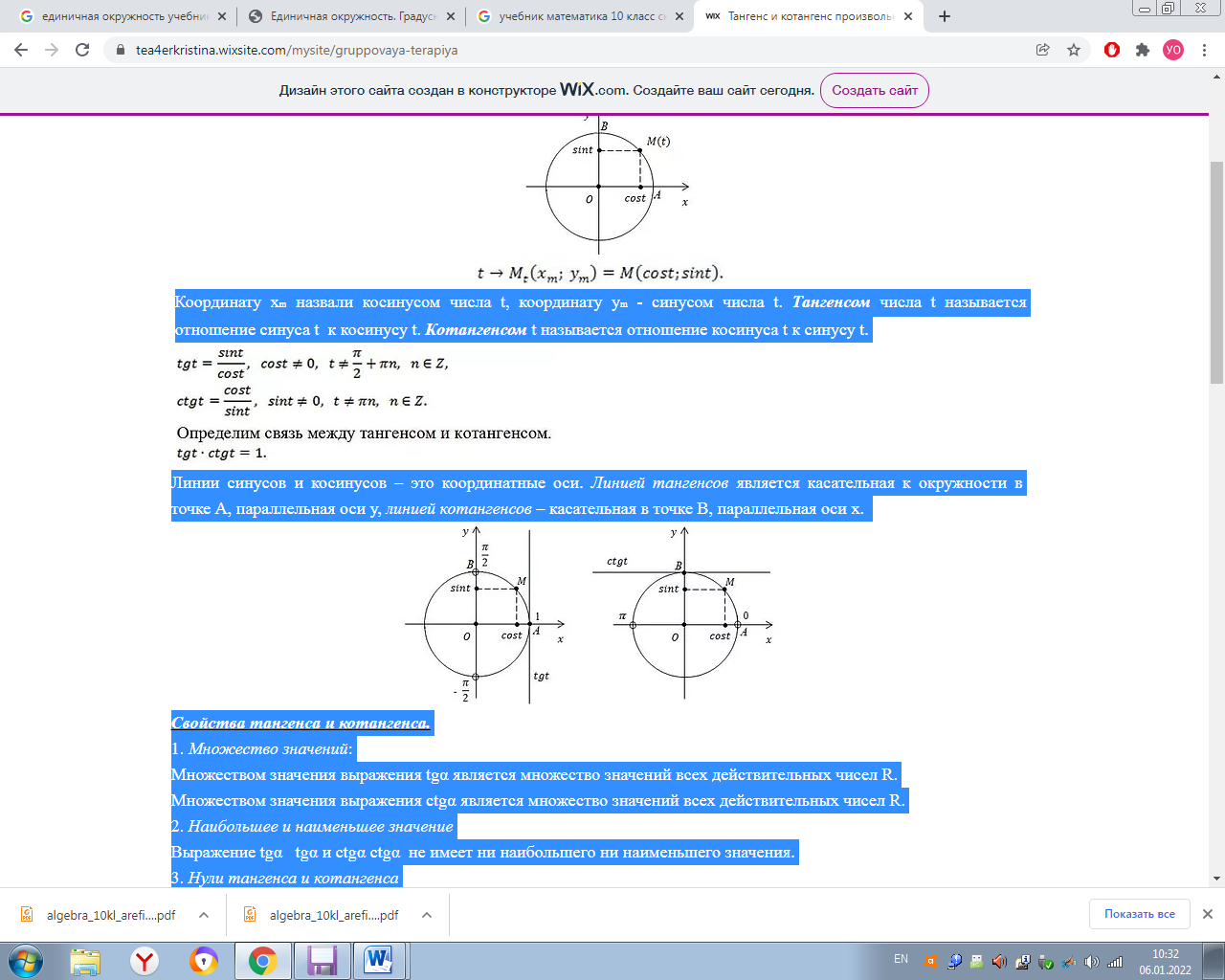 Свойства тангенса и котангенса.1. Множество значений:Множеством значения выражения tgα является множество значений всех действительных чисел R.Множеством значения выражения ctgα является множество значений всех действительных чисел R.2. Наибольшее и наименьшее значениеВыражение tgα   и ctgα  не имеет ни наибольшего ни наименьшего значения.3. Нули тангенса и котангенса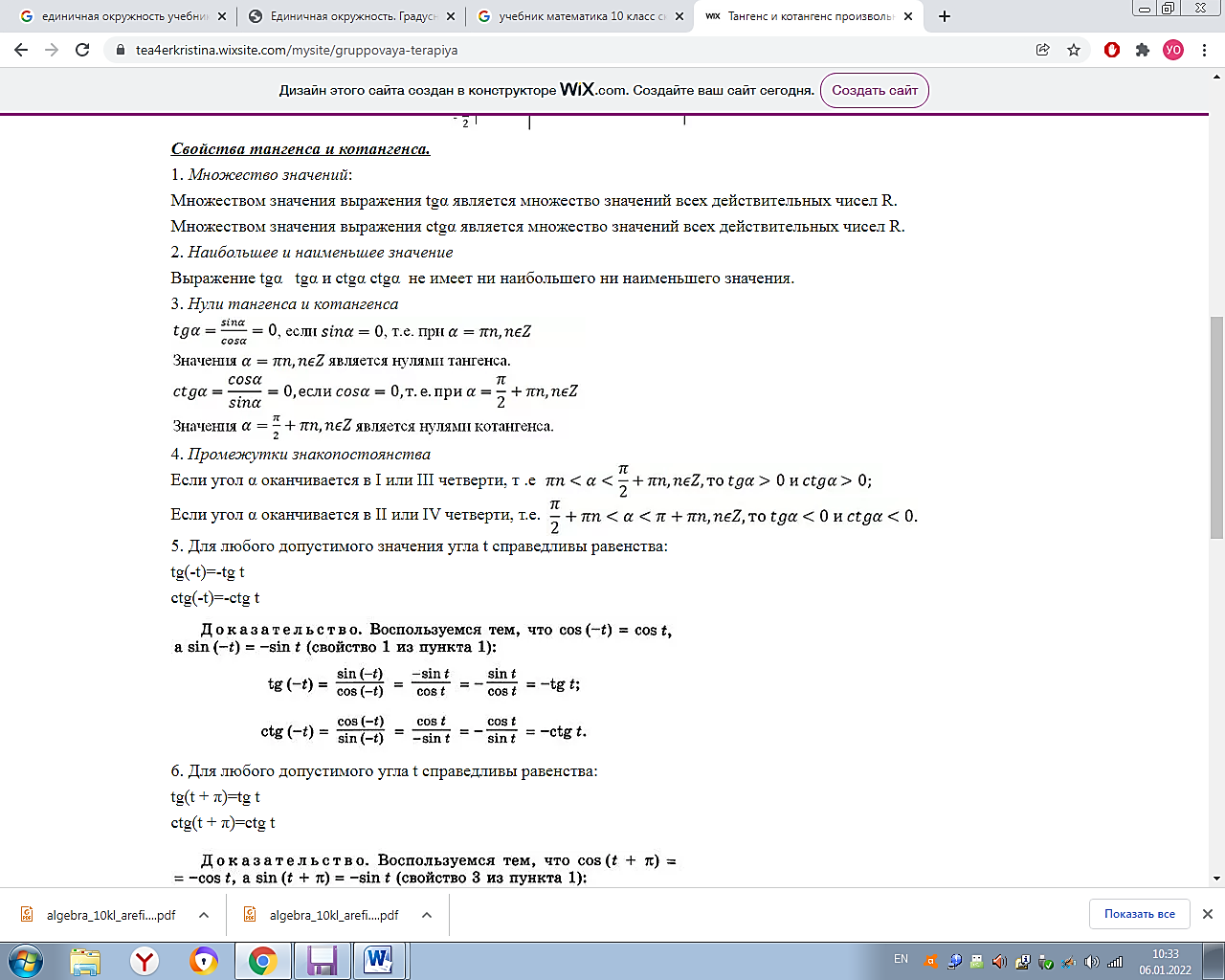 4. Промежутки знакопостоянства.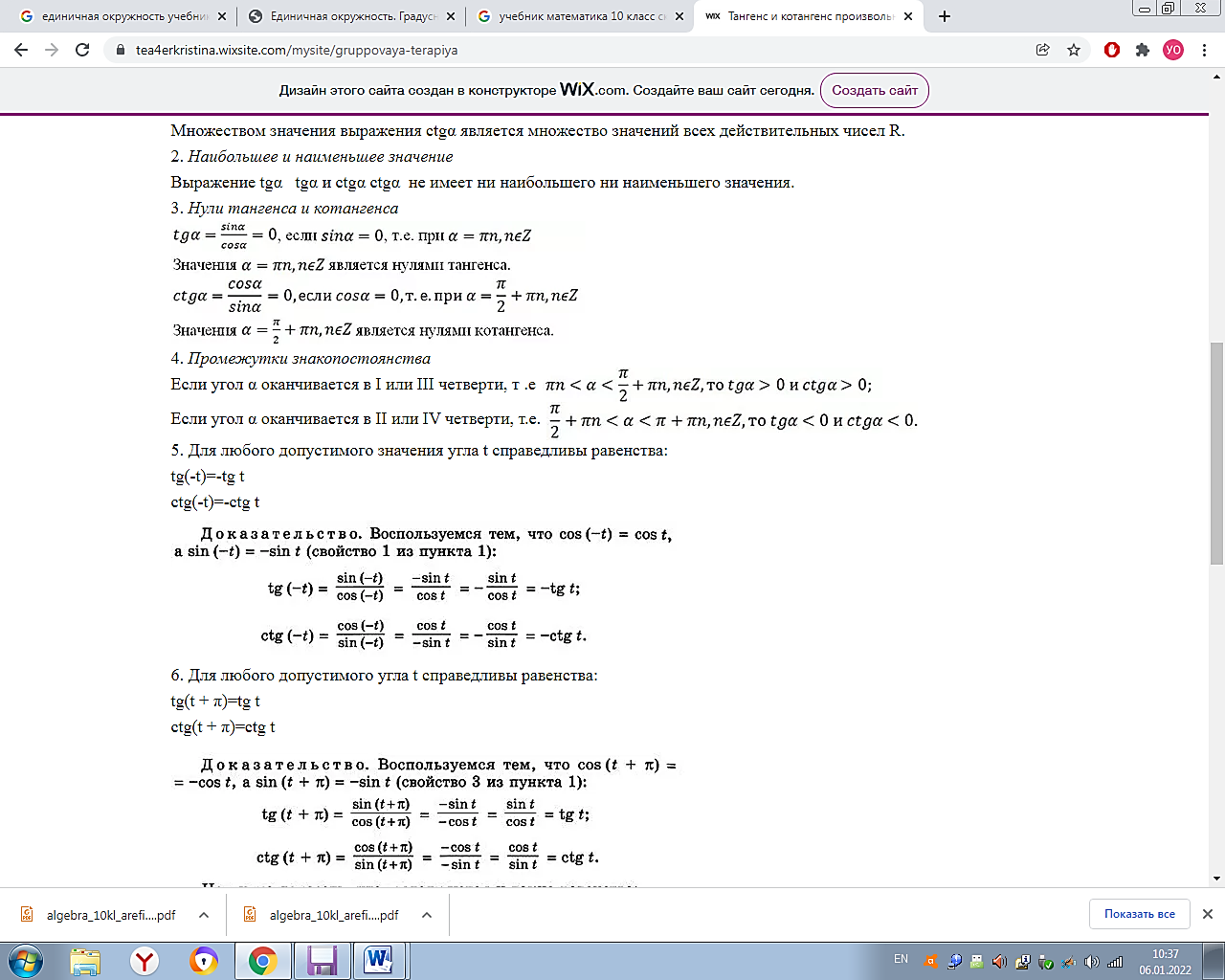 5. Для любого допустимого значения угла t справедливы равенства: tg(-t)= -tg tctg(-t)=-ctg t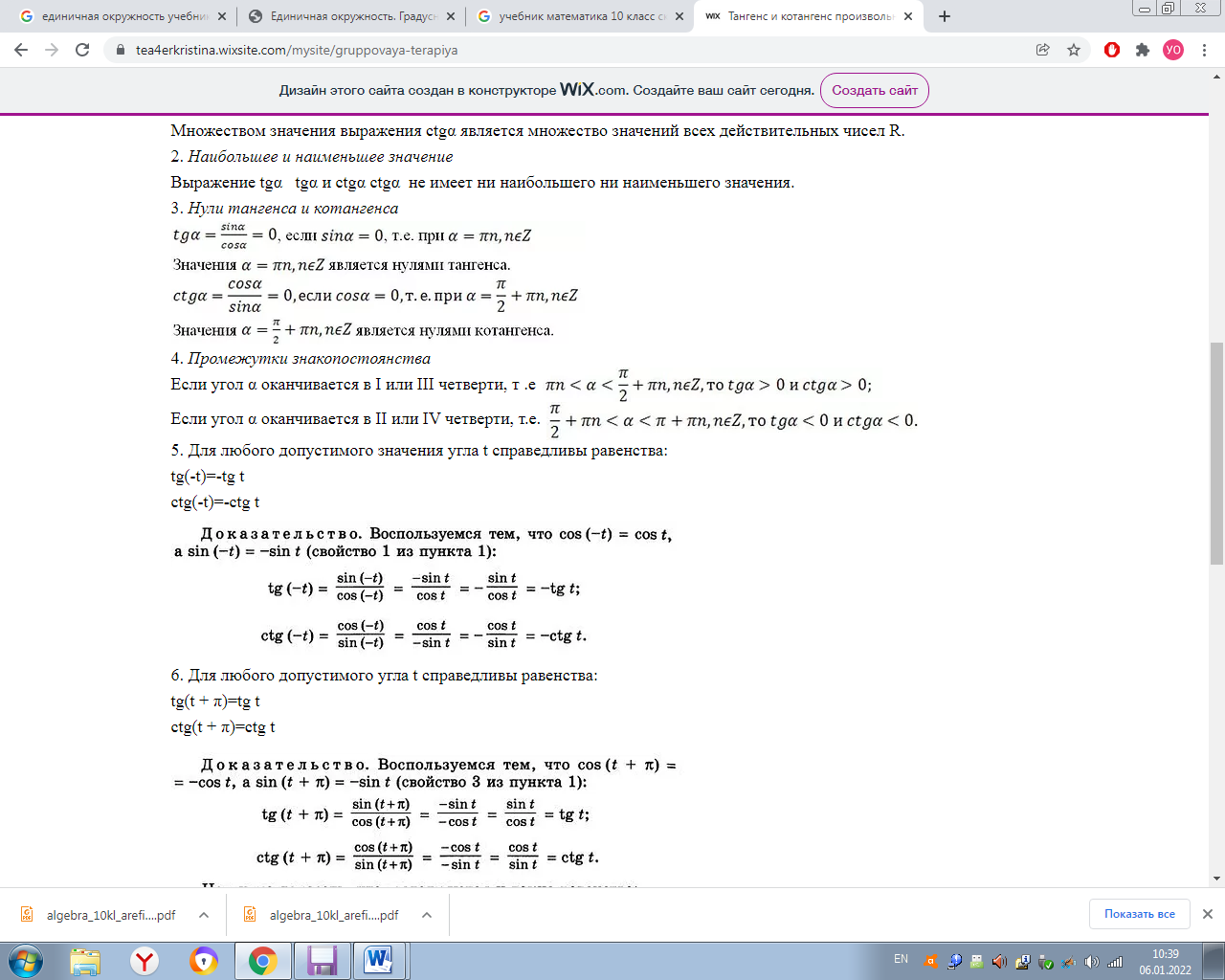 6. Для любого допустимого угла t справедливы равенства: tg(t + π)=tg tctg(t + π)=ctg t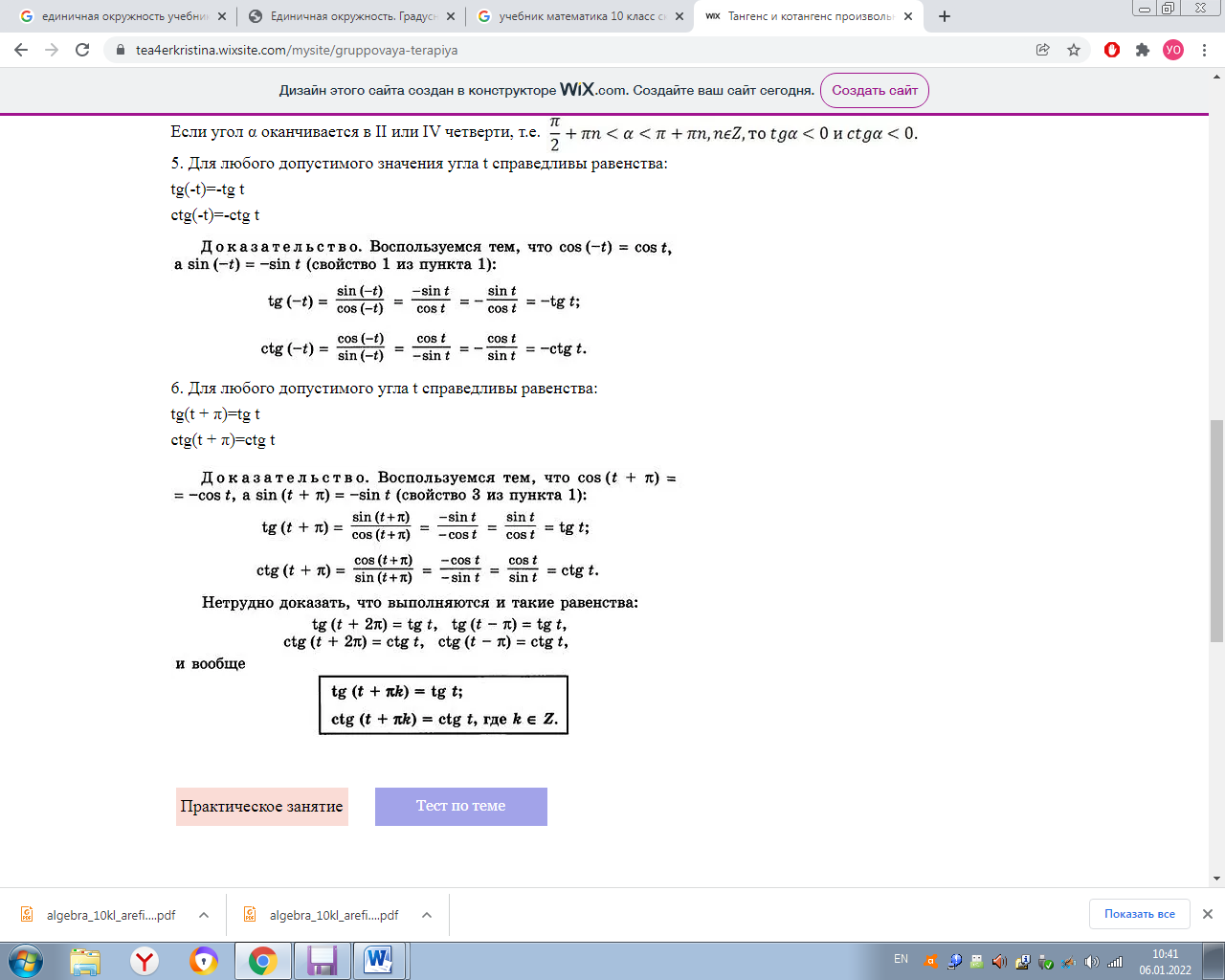 Практическая часть по теме:«Тангенс и котангенс произвольного угла»Задание 1. Вычислить: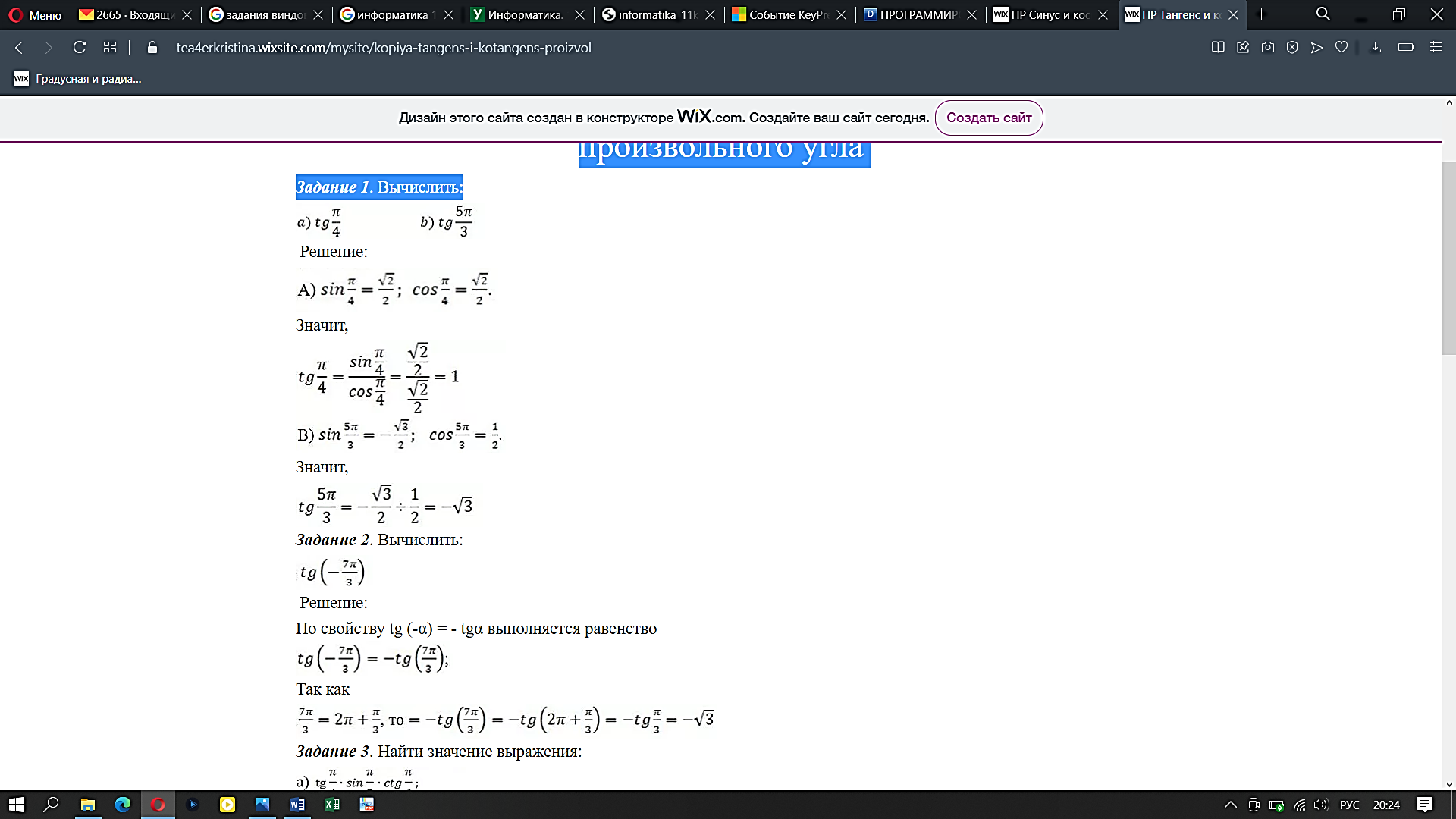 Решение:Задание 2. Вычислить: 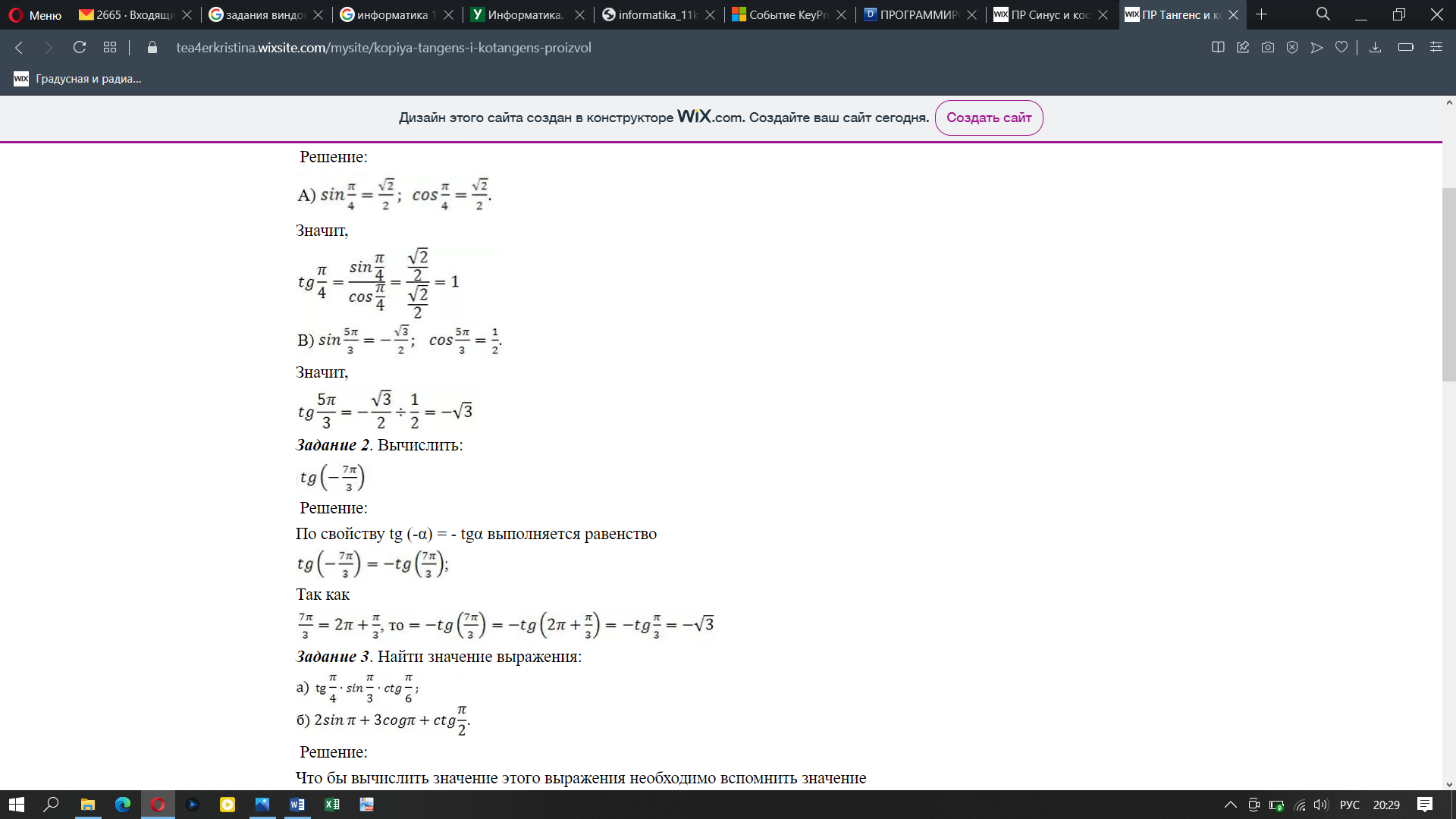  Решение:​По свойству tg (-α) = - tgα выполняется равенство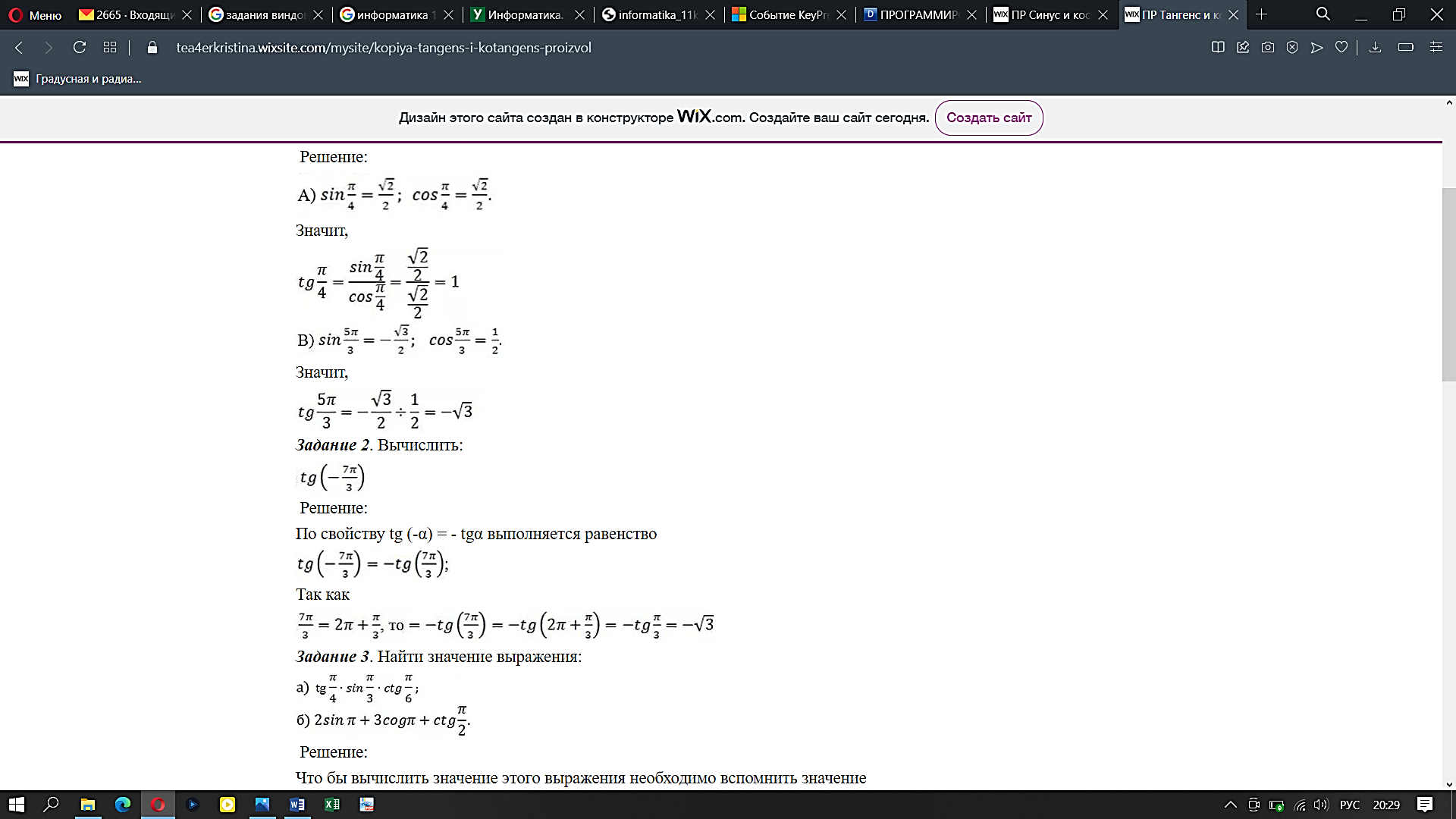 